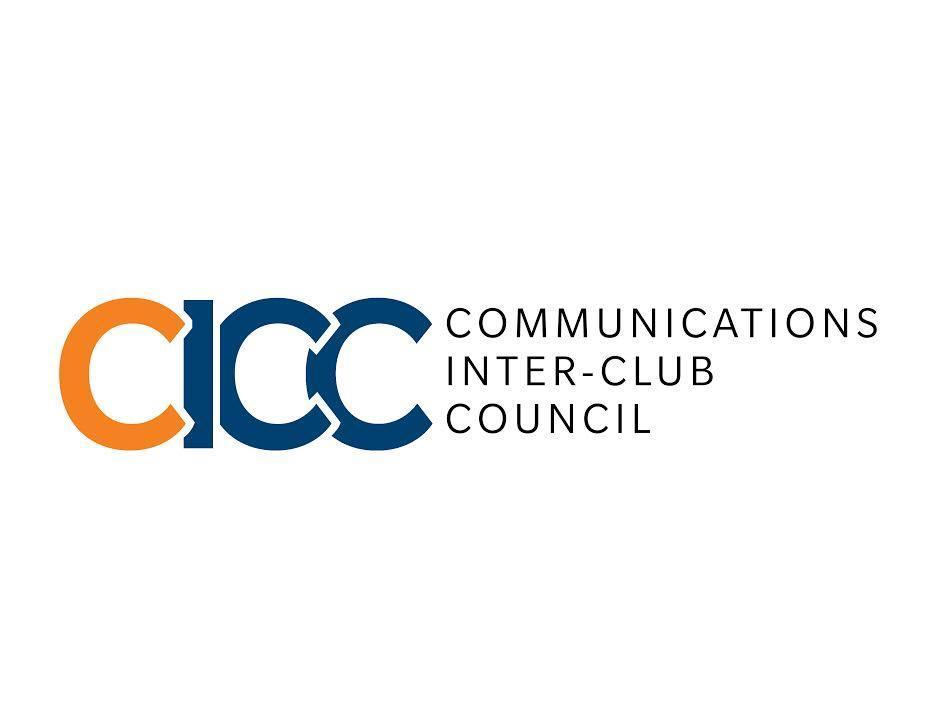 COMMUNICATIONS INTERCLUB COUNCILCALIFORNIA STATE UNIVERSITY, FULLERTONThe following are the minutes (a summary of the participants’ discussions) of a regular meeting with notice to the CICC, California State University, Fullerton, a nonprofit council held at 2600 East Nutwood Avenue, Suite 650-29, Fullerton, California on 02/05/2018.CALL TO ORDERROLL CALLAPPROVAL OF AGENDAAPPROVAL OF MINUTESPUBLIC SPEAKERJustine BudisantosoFINANCIAL REPORTTIME CERTAINUNFINISHED BUSINESSOLD BUSINESS NEW BUSINESSProposal: Ad Club “Spring Kickoff”$304Presentation STANCE “Guest Panel Event”Presentation: Ttitan Radio No Stress FestREPORTSAGENDA ITEMSADJOURNMENTChair calls the meeting to order at 9:00 amMembers present: Ad Club (Tobi), ETC (Ramirez), SPJ (Delgado), LPH (Sprague), FMAA (Perez), STANCE (Alcala), LJ (Alaniz), NSSLHA (Lee), MaL (Delgado), Escarcega (MaL)Titan radio (Vasquez), PRSSA (Cuaresma) Green highlights are tardy before approval of agenda.Yellow highlights are tardy after approval of agenda.Members absent: ETC (Ramirez)Ex-officio members present: Gelrud, BorjasEx-officio members absent: A motion as made by TR to approve the agenda and STANCE seconds.A motion was made to approve the minutes by SPJ and LPH seconds.Justine gave a presentation on the benefits of applying for scholarship. Around $14000 would be distributed to students in scholarship per year. Application process can be found on the Financial Aid website. For this year’s class gift, colleges can participate in the class gift contribution competition. To participate, graduating seniors can join the alumni association (pay $57 for a lifetime membership). Part of the membership fee will go toward funding for class gift. This year’s Dinner with 12 titans will be on March 10 or 11. Alumni will open their houses and invite 12 students to go over for dinner. Please see the Alumni engagement website to sign up. 8074 Contracts, Fees, Rentals: $2203.92 | 8077 Travel: $2885.00Please let Franky/Katrina know if you have questions. None None None A motion was made by AD Club for the following allocation to be approved for $304 and STANCE seconds. Ad Club’s Kickoff event will take place on Febuary 7th in the TSU Gabrielino. Media strategist Miranda Vernick from CNW and 72&Sunny executive Mariam Salcido will be sharing how they got their current positions, and providing insights to students about working in the advertising world. There will be a Q and A session with speakers towards the end of the discussion. Chick-fil-A will be served at this event. Questions: How many people will attend this event? Around 70. Do you have other sources of funding besides CICC? Has $300 cash on hand. How much does Chick-fil-A cost? $284.51 after tax. Discussion: Council suggested the idea of cutting out veggie platters, and cutting sandwiches in half. When proposing for food, maybe focus on one main dish that could feed people, and cut out side dishes first. AD club mentioned that they could cut out the veggie platters ($20), and would bring total cost down to $284. Council also suggested to replace spicy chicken sandwiches to regular chicken sandwiches, or replace them with grilled cheese sandwiches. Each grilled cheese sandwich costs 85 cents. 23 grilled cheese sandwich would cost $19.55. Council preferred the idea of replacing spicy chicken to regular chicken sandwiches. STANCE moves to amend the allocation amount down from $304 to $215 and PRSSA seconds.CICC:  10 - 0 - 0 (Yes-No-Abstain) Allocation PassesDr. Grijalva spoke about how to open a private practice in Audiology, and students were able to ask questions about how to start a career in the field.  Around 30 people attended this event. Students enjoyed the event and the food. Ariel View and Chola Orange performed at this event. This was a great opportunity to promote local and underground musicians. The Funny People Society performed a skit at the event. Pizza was sponsored by Pieology. Students enjoyed the food and live performance. ChairSend us photos so we can work on the end of the year video. Will try to make to support your club eventsVice Chair of FinancePlease fill out the Google form to request meeting with Katrina Please address your name when sending emailsDirector of AdministrationNone Director of Production None Director of Communication  Please send photos to dcomm.cicc@gmail.comAdviserScholarship can be found on College of Communications website. Application is due march 1st.ASI RepsPlease share with your clubs about scholarship opportunities. ASI scholarship due march 5th. Student government will help fight the Tuition increase. Reps  will be going to Sacramento to lobby this issue The CSUs are working with lawmakers to create a loan to support students with housing needsMaLPlease contact Paola if you have finance related questionsClubsPRSSA is hosting the regional conference. ESPN and Publicist from the Oscars will be present at this conference. Ad club is working on the budget to travel to Portland Stance and NSSLHA will travel to CSHA soon. None A motion to adjourn the meeting was made by Chair at 10:01 am and STANCE seconds. 